Once interviews and work samples have been completed the interview panel should discuss their individual scores and conclusions about each candidate. These scores should be calibrated and then entered into a matrix in order to compare candidates.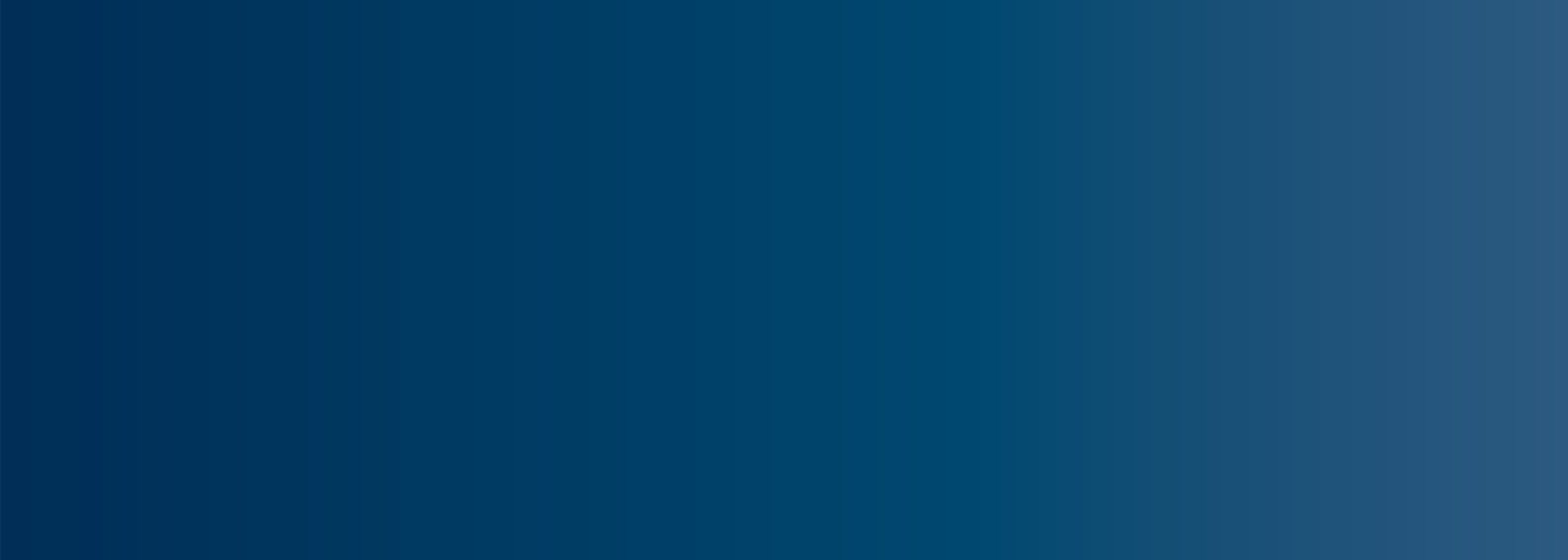 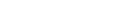 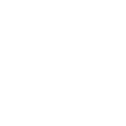 Fair Recruitment Guide: Section 4 | ©2021 The Bar Council	1CandidateInterview scoreWork sample scoreTotal scoreNotes and decisionCandidate 1Candidate 2Candidate 3Candidate 4Candidate 5Candidate 6Candidate 7Candidate 8Candidate 9Candidate 10